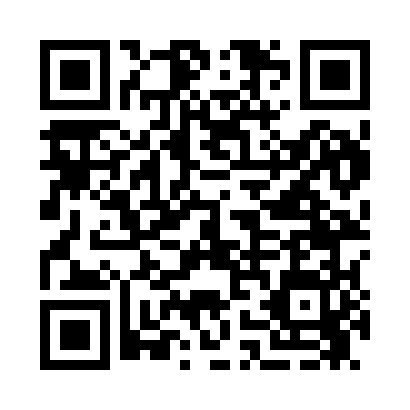 Prayer times for Craige, Washington, USAWed 1 May 2024 - Fri 31 May 2024High Latitude Method: Angle Based RulePrayer Calculation Method: Islamic Society of North AmericaAsar Calculation Method: ShafiPrayer times provided by https://www.salahtimes.comDateDayFajrSunriseDhuhrAsrMaghribIsha1Wed3:565:3412:454:437:579:352Thu3:545:3212:454:437:599:373Fri3:525:3112:454:448:009:394Sat3:505:2912:454:448:019:415Sun3:485:2812:454:458:029:436Mon3:465:2612:454:458:049:457Tue3:445:2512:454:468:059:468Wed3:425:2412:454:468:069:489Thu3:405:2212:454:468:089:5010Fri3:385:2112:444:478:099:5211Sat3:365:2012:444:478:109:5412Sun3:345:1812:444:488:119:5613Mon3:325:1712:444:488:129:5814Tue3:305:1612:444:498:1410:0015Wed3:295:1512:444:498:1510:0116Thu3:275:1412:454:498:1610:0317Fri3:255:1212:454:508:1710:0518Sat3:235:1112:454:508:1810:0719Sun3:215:1012:454:518:1910:0920Mon3:205:0912:454:518:2110:1121Tue3:185:0812:454:528:2210:1222Wed3:175:0712:454:528:2310:1423Thu3:155:0612:454:528:2410:1624Fri3:135:0612:454:538:2510:1725Sat3:125:0512:454:538:2610:1926Sun3:115:0412:454:548:2710:2127Mon3:095:0312:454:548:2810:2228Tue3:085:0212:464:548:2910:2429Wed3:065:0212:464:558:3010:2630Thu3:055:0112:464:558:3110:2731Fri3:045:0112:464:558:3210:29